İSKENDERUN TEKNİK ÜNİVERSİTESİ MÜHENDİSLİK VE DOĞA BİLİMLERİ FAKÜLTESİ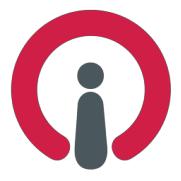 BİLGİSAYAR MÜHENDİSLİĞİ BÖLÜMÜSTAJ BAŞVURU FORMUSTAJYER ÖĞRENCİ BİLGİLERİ        Yukarıda kimlik bilgileri yazılı Bilgisayar Mühendisliği Bölümü öğrencisinin bölümümüz meslek alanını ilgilendirir bir işyerinde 20 iş günü süre ile staj yapması zorunludur. 5510 Sayılı Sosyal Sigortalar ve Genel Sağlık Sigortası Kanununun 87. Maddesi gereğince “İş Kazası ve Meslek Hastalığı Sigortası” fakültemiz tarafından yaptırılacak ve staj süresince primi ödenecektir.Gereğini bilgilerinize arz ederim. …../…./………Bölüm BaşkanıKURUM / KURULUŞ BİLGİLERİTelefon: 0 (326) 613 56 00; Fax: 0 (326) 613 56 13; www.iste.edu.tr;Adres: Mühendislik ve Doğa Bilimleri Fakültesi, İSTE Rektörlüğü Merkez Kampüs – İskenderun / HATAYAdı SoyadıTC Kimlik NoStaj DönemiStaj DönemiI. StajI. StajDoğum Yeri / TarihiBaba AdıE-posta:Telefon:Adres:Öğrenci İmzaÖğrenci İmzaAdıAdresiFaaliyet AlanıStaj Tarih AralığıYukarıda kimlik bilgileri yer alan öğrencinin belirtilen tarihlerYukarıda kimlik bilgileri yer alan öğrencinin belirtilen tarihlerarasında staj yapması uygundur.arasında staj yapması uygundur.Adı-Soyad/ Ünvan / Tarih-İmzaAdı-Soyad/ Ünvan / Tarih-İmzaSTAJ KOMİSYON ONAYIStaj komisyonunun görüş ve önerileriStaj Komisyon BaşkanıStaj komisyonunun görüş ve önerileriAdı-Soyad/ Ünvan / Tarih-İmzaAdı-Soyad/ Ünvan / Tarih-İmza